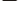 AÑO:AÑO:SEMESTRESEMESTRESEMESTRESEMESTRESEMESTRESEMESTRESEMESTRESEMESTRESEMESTRESEMESTRESEMESTRESEMESTRESEMESTRESEMESTRESEMESTRESEMESTREAREAAREAMES:MES:MES:MES:MES:MES:MES:MES:MES:MES:MES:MES:MES:MES:MES:MES:AREAAREASEMANA 1SEMANA 1SEMANA 1SEMANA 1SEMANA 2SEMANA 2SEMANA 2SEMANA 2SEMANA 3SEMANA 3SEMANA 3SEMANA 3SEMANA 4SEMANA 4SEMANA 4SEMANA 4AREAAREAPLAGA ENCONTRADAPLAGA ENCONTRADAPLAGA ENCONTRADAPLAGA ENCONTRADAPLAGA ENCONTRADAPLAGA ENCONTRADAPLAGA ENCONTRADAPLAGA ENCONTRADAPLAGA ENCONTRADAPLAGA ENCONTRADAPLAGA ENCONTRADAPLAGA ENCONTRADAPLAGA ENCONTADAPLAGA ENCONTADAPLAGA ENCONTADAPLAGA ENCONTADAA.ÁREA DE PRODUCCIÓN.I.VI.RRN.AI.VI.RRN.AI.VI.RRN.AI.VI.RRN.A1Uniones entre (piso, pared) y (pared, techo)3Debajo de las cocinas industriales4En las bandejas de las cocinas industriales6Debajo de la estantería y mesones de trabajo7Dentro y en el contorno de la campana extractora8Dentro y fuera de las rejillas9Debajo de los lavaplatosB.ÁREA DE ALMACENAMIENTO DE ALIMENTOS10Uniones entre (piso, pared) y (pared, techo)11Debajo y en los entrepaños de la estanterías12Debajo de las estibas13Debajo y en la parte de atrás de los refrigeradores14Dentro de las canastillasC.CUARTO DE DISPOSICION DE RESIDUOS SÓLIDOS.15Uniones entre (piso, pared) y (pared, techo)16Dentro y alrededor de los contenedores de residuosD.AREA DE DISTRIBUCION DE ALIMENTOS17Uniones entre (piso, pared) y (pared, techo)18Debajo y en los entrepaños de la estanterías19Dentro y debajo de las vitrinas calientes de cubetasE.CUARTO DE ASEO20Uniones entre (piso, pared) y (pared, techo)21Dentro y alrededor del lavadero22Debajo y en los entrepaños de la estanteríasF.SERVICIOS SANITARIOS23Uniones entre (piso, pared) y (pared, techo)24En los sifones25Debajo y alrededor de la unidad de lavamanos.26Cisterna e inodoroG.AREA SOCIAL27Uniones entre (piso, pared) y (pared, techo)28Debajo y alrededor de las mesas y sillas29Dentro y fuera de las rejillasFirma del supervisorOBSERVACIONES:OBSERVACIONES:OBSERVACIONES:OBSERVACIONES:OBSERVACIONES:OBSERVACIONES:OBSERVACIONES:OBSERVACIONES:OBSERVACIONES:OBSERVACIONES:OBSERVACIONES:OBSERVACIONES:OBSERVACIONES:OBSERVACIONES:OBSERVACIONES:OBSERVACIONES:OBSERVACIONES:OBSERVACIONES:I.V: Insectos voladores I.R: Insectos rastreros R: Roedores N.A: No AplicaI.V: Insectos voladores I.R: Insectos rastreros R: Roedores N.A: No AplicaI.V: Insectos voladores I.R: Insectos rastreros R: Roedores N.A: No AplicaI.V: Insectos voladores I.R: Insectos rastreros R: Roedores N.A: No AplicaI.V: Insectos voladores I.R: Insectos rastreros R: Roedores N.A: No AplicaI.V: Insectos voladores I.R: Insectos rastreros R: Roedores N.A: No AplicaI.V: Insectos voladores I.R: Insectos rastreros R: Roedores N.A: No AplicaI.V: Insectos voladores I.R: Insectos rastreros R: Roedores N.A: No AplicaI.V: Insectos voladores I.R: Insectos rastreros R: Roedores N.A: No AplicaI.V: Insectos voladores I.R: Insectos rastreros R: Roedores N.A: No AplicaI.V: Insectos voladores I.R: Insectos rastreros R: Roedores N.A: No AplicaI.V: Insectos voladores I.R: Insectos rastreros R: Roedores N.A: No AplicaI.V: Insectos voladores I.R: Insectos rastreros R: Roedores N.A: No AplicaI.V: Insectos voladores I.R: Insectos rastreros R: Roedores N.A: No AplicaI.V: Insectos voladores I.R: Insectos rastreros R: Roedores N.A: No AplicaI.V: Insectos voladores I.R: Insectos rastreros R: Roedores N.A: No AplicaI.V: Insectos voladores I.R: Insectos rastreros R: Roedores N.A: No AplicaI.V: Insectos voladores I.R: Insectos rastreros R: Roedores N.A: No Aplica